Pracovní list č. 2Doplňte správně chybějící místa v textu:K výměně látek a plynů dochází v nejtenčích cévách zvaných ……………….Tekutou složkou krve je …………………………, která má nažloutlou barvu. Objevitelem krevních skupin je český doktor …………………. Mezi srdeční síní a komorou jsou …………., které usměrňují tok krve. Zásobárnou krve je orgán zvaný …………….  Srdce je uloženo ve vazivovém obalu zvaném ………....... Utvořte správné dvojice:             KREVNÍ DESTIČKY                                                 TRANSPORT KYSLÍKUČERVENÉ KRVINKY                                               OBRANA PROTI INFEKCIBÍLÉ KRVINKY                                                         SRÁŽENÍ KRVEDoplňte správnou odpověď:Jaké množství krve v těle neustále koluje?Činnost srdce zaznamenává přístroj:Trénovaný jedinec má klidovou tepovou frekvenci v porovnání s netrénovaným jedincem:vyšší         b) nižší            c) stejnou jako netrénovaný jedinecMalý oběh se též nazývá:Jiný název pro aortu je:V čem je nebezpečná inkompatibilita Rh faktoru mezi matkou a plodem?Doplňte textDospělý člověk má asi …………………… l krve v těle, z toho ………….% tvoří tekutina, která se nazývá…………………………………………. Erytrocyty.vznikají v ..……………………  ………………………………a  žijí přibližně ………………………..dnů, poté  se rozpadají v …………………………….   Bílé krvinky se dělí na  ………………………………..a…………………………………………… . Jejich hlavní funkcí je ………………………………………………….Význam krevních destiček je při………………………………………………., mají nebo nemají  jádro.Doplňte tabulku:Doplňte schéma:Doplňte náležité údaje:  Hmotnost srdce u dospělého člověka činní:Srdeční stěna je tvořena 3 vrstvami. Vyjmenujte je a stručně je popište: vnitřní vrstva ……………………………………………………………………………………………………………………………………………………………………………………………………………………………………………………………………………………………………………………………………………………………..střední vrstva ……………………………………………………………………………………………………………………………………………………………………………………………………………………………………………………………………………………………………………………………………………………………..vnější vrstva ……………………………………………………………………………………………………………………………………………………………………………………………………………………………………………………………………………………………………………………………………………………………..Na obrázku popište a pojmenujte jednotlivé části portálního oběhu ………………………………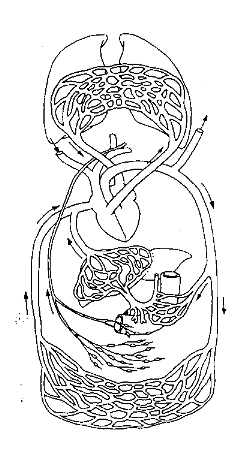 …………………………………………………………………………………………………………………………………………………………………………………………………………………………………………………………………………………………………………………………………………………………………………………………………………………………………………………………………………………………………………………………………………………………………………………………………………………………………………………………………………………………………………………………………………………………………………………………………………………………………………………………………………………………………………………………………………………………………………………………………………………………………………………………………………………………………………………………………CévyLatinský názevFunkceTepnyŽílyVlásečnice